РОСТОВСКАЯ ОБЛАСТЬШОЛОХОВСКИЙ РАЙОНМУНИЦИПАЛЬНОЕ ОБРАЗОВАНИЕ«МЕРКУЛОВСКОЕ СЕЛЬСКОЕ ПОСЕЛЕНИЕ»СОБРАНИЕ ДЕПУТАТОВ МЕРКУЛОВСКОГО СЕЛЬСКОГО ПОСЕЛЕНИЯР Е Ш Е Н И Е Об утверждении Порядка рассмотрения  Собранием депутатов Меркуловскогосельского поселения  проектов муниципальных программ и предложений о внесении  изменений в муниципальные программы Меркуловского сельского поселения           Принято  Собранием депутатов                                                        21 июня 2021 года       В соответствии с частью 2 статьи 179 Бюджетного кодекса Российской Федерации, Уставом муниципального образования  «Меркуловское сельское поселение», Собрание депутатов Меркуловского сельского поселенияРЕШИЛО:Утвердить Порядок рассмотрения Собранием депутатов Меркуловского сельского поселения проектов муниципальных программ и предложений о внесении изменений в муниципальные программы муниципального образования «Меркуловское сельское поселение» согласно приложению к настоящему решению.Настоящее решение вступает в силу со дня его официального опубликования.3. Администрации Меркуловского сельского поселения привести муниципальные правовые акты в соответствие с настоящим решением в течение двух месяцев с момента вступления его в силу.4. Контроль за исполнением настоящего решения возложить на постоянную комиссию Собрания депутатов Меркуловского сельского поселения по бюджету, налогам и собственности (О.А. Плисова), заведующую сектором экономики и финансов (О.Н. Григорьеву).Председатель Собрания депутатов –       глава Меркуловского сельского поселения			И.И. Лиховидовх. Кружилинский21  июня 2021 года№ 148Приложение к решению Собрания депутатов Меркуловского сельского поселения «Об утверждении Порядка рассмотрения  Собранием депутатов Меркуловского сельского поселения  проектов муниципальных программ и предложений о внесении  изменений в муниципальные программыМеркуловского сельского поселения» ПОРЯДОК рассмотрения Собранием депутатов Меркуловского сельского поселенияпроектов муниципальных программ и предложений о внесении изменений в муниципальные программы Меркуловского сельского поселения1. Настоящий Порядок рассмотрения Собранием депутатов Меркуловского сельского поселения проектов муниципальных программ и предложений о внесении изменений в муниципальные программы муниципального образования «Меркуловское сельское поселение» (далее по тексту - Порядок) разработан в соответствии со статьей 179 Бюджетного кодекса Российской Федерации, и устанавливает процедуру рассмотрения Собранием депутатов Меркуловского сельского поселения проектов муниципальных программ и предложений о внесении изменений в муниципальные программы муниципального образования  2. Проекты новых муниципальных программ, проекты изменений в муниципальные программы подлежат направлению в Собрание депутатов Меркуловского сельского поселения ответственным исполнителем муниципальной программы, до утверждения в установленном порядке муниципальной программы или внесения в соответствующую программу изменений при наличии соответствующего запроса от депутатов о необходимости рассмотрения  проекта муниципальной программы или проекта  внесения изменений в соответствующую программу до их принятия. Направляемые проекты должны соответствовать требованиям, предъявляемым к таким документам нормативным правовым актом администрации муниципального образования, изданным в соответствии со статьей 179 Бюджетного кодекса Российской Федерации.3. Вместе с проектом муниципальной программы в Собрание депутатов Меркуловского сельского поселения должны быть представлены документы:пояснительная записка, содержащая обоснование целесообразности и основания разработки проекта муниципальной программы, внесения изменений в муниципальную программу;финансово-экономическое обоснование ресурсного обеспечения проекта муниципальной программы, проекта изменений, предлагаемых для внесения в муниципальную программу, с указанием о необходимости (отсутствии необходимости) корректировки решения о соответствующем бюджете;З) сопоставительная таблица предлагаемых изменений в муниципальную программу;4) документы и (или) материалы, подтверждающие необходимость и целесообразность принятия муниципальной программы или внесения соответствующих изменений (при наличии).4. Проекты о внесении изменений в муниципальные программы не направляются на рассмотрение в Собрание депутатов Меркуловского сельского поселения в случаях:устранения технических ошибок;приведения муниципальной программы в соответствие с нормативными правовыми актами Российской Федерации и Ростовской области, решениями Собрание депутатов Меркуловского сельского поселения, заключениями органа внешнего муниципального финансового контроля муниципального образования «Меркуловское сельское поселение»;5. В ходе рассмотрения проектов муниципальных программ, предложений об изменении муниципальных программ оцениваются:соответствие задач, намеченных к решению в рамках муниципальной программы, приоритетам социально-экономического развития муниципального образования и полномочиям органов местного самоуправления;эффективность предлагаемых мероприятий;З) возможность финансового обеспечения реализации мероприятий программы;ожидаемые результаты от реализации муниципальной программы.иные вопросы, связанные с реализацией проекта.6. Проекты муниципальных программ, проекты о внесении изменений в муниципальные программы вместе с поступившими документами направляются в  комиссию Собрания депутатов Меркуловского сельского поселения по бюджету, налогам и собственности (далее по тексту - Комиссия) в соответствии с направлением ее деятельности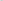 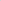 Вопрос о рассмотрении проектов муниципальных программ, проектов о внесении изменений в муниципальные программы включаются в повестку очередного ближайшего заседания Комиссии.Для рассмотрения проектов муниципальных программ, проектов о внесении изменений в муниципальные программы на заседание Комиссии могут быть приглашены:- руководители исполнительно-распорядительных органов местного самоуправления,	являющиеся заказчиками муниципальных программ, разработчиками муниципальных программ или исполнителями муниципальных программ;- бюджетные и иные организации, являющиеся непосредственными участниками программных мероприятий или получателями бюджетных средств и средств иных источников на реализацию муниципальной программы; - представители	органа внешнего муниципального финансового контроля Меркуловского сельского поселения.При необходимости Комиссия вправе запросить заключение органа внешнего муниципального финансового контроля Меркуловского сельского поселения на представленный проект муниципальной программы, проект о внесении изменений в муниципальную программу.7. По результатам рассмотрения проектов муниципальных программ, проектов о внесении изменений в муниципальные программы Комиссия принимает одно из следующих решений:рекомендовать администрации муниципального образования, утвердить муниципальную программу или внести предложенные изменения в муниципальную программу; рекомендовать администрации муниципального образования утвердить муниципальную программу или внести предложенные изменения в муниципальную программу с учетом замечаний и предложений Комиссии;рекомендовать администрации муниципального образования не утверждать муниципальную программу или предложенные изменения в муниципальную программу.По результатам рассмотрения проекта муниципальной программы комиссия передает в Собрание депутатов Меркуловского сельского поселения материалы, связанные с рассмотрением муниципальной программы, на основании которых Собрания депутатов Меркуловского сельского поселения на ближайшем заседании может принять решение, содержащее рекомендации Администрации Меркуловского сельского поселения по проекту муниципальной программы, указанные в пункте 7 настоящего Порядка, которые направляются в Администрацию Меркуловского сельского поселения.Не рассмотрение на очередном ближайшем заседании Комиссии проекта муниципальной программы или проекта о внесении изменений в муниципальную программу, представленных при условии соблюдения требований, указанных в пунктах 2 и З настоящего Порядка, а также не направление решения Комиссии по результатам рассмотрения проекта муниципальной программы или проекта о внесении изменений в муниципальную программу в течение пяти рабочих дней, не является препятствием для утверждения соответствующей муниципальной программы, изменений в муниципальную программу администрацией муниципального образования.